COLEGIO QUIMICOS FARMACEUTICOS Y BIOQUIMICOS DE CHILE AG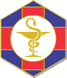 			DELEGACION REGIONAL DE LOS LAGOSEstimados colegas:Con el fin de aportar con nuestra opinión en la Convención Nacional de Presidentes Regionales del Colegio de Químicos Farmacéuticos , a realizarse en la ciudad de Chillan el  16 y 17  de mayo ,  es que requerimos de su apoyo   para contestar  la siguiente encuesta refiriéndose a su  actual lugar de desempeño profesional : ¿Cuál crees que debe ser el perfil del egresado de la carrera de química y farmacia en la actualidad?Entendiendo  como perfil de egreso: competencias que debe poseer un químico farmacéutico recién egresado como resultado de su proceso formativo, y la certificación que hace de sus logros. Representa el compromiso que adquiere la institución con el alumno y la comunidad , el certificar solo a los alumnos que han adquirido los principales dominios de la profesión.Areas: COMENTARIOS Y OBSERVACIONES:Agradeceremos :Completar este cuestionario en Word y  remitir a mas tardar el 02 de mayo del 2014 al correo : colegioqfloslagos@gmail.com. atte.					DIRECTIVA DELEGACION REGIONAL LOS LAGOS.COMPETENCIAS GENERALES:El egresado de Química y Farmacia deberá poseer un amplio conocimiento en medicamentos que le otorgue responsabilidad en su uso y en los recursos y servicios que le permitan lograr resultados terapéuticos en beneficio de los pacientes.Liderazgo , trabajo de equipo, compromiso, actitud de mejora continuaDeberá tener la capacidad de toma de decisiones para la resolución de problemas en su ámbito y que además le permitan promover el racional uso de los medicamentos, siendo un aporte para el equipo de salud.Gestión y autogestión.Desarrollar habilidades de comunicación oral y escrita , uso de tecnología.Reconocer las propias limitaciones y la necesidad de mantener y actualizar la competencia profesional, prestando especial importancia al autoaprendizaje de nuevos conocimientos basándose en la evidencia científica disponible. COMPETENCIAS ESPECIFICAS:ACADEMICAS El egresado cumplirá con ser un especialista en fármacos y otras sustancias biológicamente activas, en cuanto a su formulación, preparación y dispensación, permitiéndole asi cumplir su función de participar en el cuidado de la salud humana, tanto dentro del equipo de salud como en la comunidad. Farmacia clínica , educación en salud, salud publica  : para realizar intervenciones en el ámbito de la atención farmacéutica y educación al pacientes en programas de salud. Y poner en práctica el rol orientador del QF en la como pate del equipo de la salud , desde la farmacia comunitaria.Administrativas : Gestión , abastecimiento, mercado público, recursos humanos en el ámbito público y privado.Calidad y acreditación: elaboración de protocolos y pautas de chequeo.Medicinas alternativas: se abre el campo a la práctica de varias medicinas reconocidas o no por el MINSAL  , pero que se sabe conviven con los tratamientos farmacológicos tradicionales. ACTITUD Y VALORES:La misión social del egresado de Química y Farmacia será el proveer el racional y buen uso en la comunidad de medicamentos, servicios y productos farmacéuticos para el cuidado de la salud. Asumiendo un rol de enseñanza a la comunidad y a los otros integrantes del equipo de salud.Respeto por la vida y la dignidad del pacientePoseer actitud de mejora continuaHonesto, responsable y leal.Ser  creativo e innovadorIDENTIDAD:El egresado de Química y farmacia debe ser solido en sus quehaceres científicos, deberá sentirse que es una parte importante del equipo de salud y pieza fundamental en la enseñanza de uso racional de medicamentos en la comunidad.Identificado con el bien a las personas, debe ser comprometido y tener como centro de su gestión a los pacientes. Sentido de pertenencia al gremio, profesion, independiente del area de trabajo